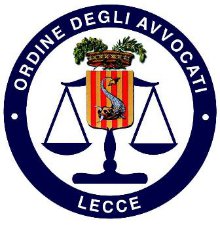 SEGRETERIA PER L’ACCESSO ALLA PROFESSIONE“Palazzo Michele De Pietro” - via Umberto I°, 31 – LECCESi comunica che la Segreteria per l’Accesso alla Professione durante il periodo estivo rispetterà il seguente periodo di chiusura al pubblico4 agosto - 8 settembre 2023